Муниципальный конкурс 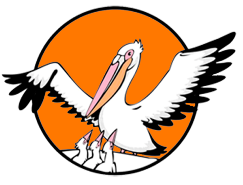 «Учитель года – 2020»                                       Эссе «Я - учитель»                           Открываю дверь в класс… Вижу детские глаза… Добрые, умные, любопытные, пронизывающие насквозь, оценивающие каждый твой шаг. Детские глаза, которые ждут. Ждут - чего? понимания? доброты? тепла? Да, безусловно. Ждут заветного: «Доброе утро! Я очень рада вас видеть!» Ждут, когда я улыбнусь им и начну урок. Урок, длиною в двадцать лет, наполненный общением, ведущий к открытиям. Урок-жизнь, который поможет им познать себя и окружающий мир, поверить в свои силы, возможности, добиться успеха.         Благородная профессия учителя заинтересовала и увлекла меня еще в школе, когда я имела счастье учиться у настоящих педагогов, которые честно делали свое дело. Они, эти скромные труженики, пробуждали во мне интерес к окружающему миру, помогали развернуться моим способностям. 
      Мне и моим ровесникам повезло: ведь нас учили такие Учителя, как Аниськин А. И., Лукьянова Т. Г., Цилина А. С. и другие, которые обладали особым чувством такта, высочайшей педагогической культурой, которые были эталоном прекрасной творческой личности, Учителями в самом светлом значении этого слова.        На выбор профессии оказала благотворное влияние моя любимая учительница, человек с необыкновенно щедрым, открытым и чистым сердцем. Этот человек, перед именем которого благоговейно преклоняюсь я, - Анна Сергеевна Потанькина. Это Учитель от Бога. Именно она научила меня трудиться, заметила во мне педагогическую жилку, воспитывала и развивала во мне компетентность в учительском труде. Преданная своему делу, она привила любовь к русскому языку, научила меня донести волшебную красоту родного языка до ребячьих сердец.     Учитель… Уникальная профессия… Да это и не профессия вовсе. Это образ жизни.  Не поворачивается язык труд учительский назвать сухим словом работа. Не работа, а творчество, созидание, исследование...        Мой предмет особый. Я учитель словесности. Моя функция глобальная – воспитание Души... А детские души, пока не обремененные грузом житейских проблем, открыты для любви, сочувствия, познания…       Зачем я иду на урок? В последнее время все яснее осознаю, что мы, учителя словесности, - последний оплот, позволяющий сохранить «великое русское слово». Лишь мы остались у последней черты, за которой – язык безграмотной улицы, примитивные тексты рекламных слоганов, «блатная музыка» и, увы, не всегда грамотная речь телеведущих.         Хотя, может быть, я преувеличиваю заслуги учителя словесности? Ведь осталась Книга, остался Театр, есть настоящее Кино, есть, что самое главное, настоящие интеллигенты, говорящие на правильном русском языке.          И все же, когда я отрабатываю со своими учениками употребление причастного оборота в речи понимаю: если не научу – ничего уже не исправить, так и останутся в речи «неуклюжие выражения», так и не услышат мои ученики, даже повзрослев, как безграмотно звучит: «Выходя из лесу, мне стало холодно».         Зачем я иду на урок? Чтобы с «помощью» Пушкина и Тургенева, Толстого и Достоевского, Чехова и Бунина вместе с учениками искать ответы на вечные вопросы: для чего человек приходит в этот мир? в чем смысл человеческой жизни?   Размышляя над страницами литературных произведений, учу своих детей думать о жизни, о нравственности, о человеческих взаимоотношениях, о своих поступках, о своем поведении, учу видеть, что их окружает. Я стараюсь разнообразить уроки литературы, потому, используя активные методы обучения (что является темой моего самообразования), провожу их в форме интегрированного урока, урока-мастерской, диспута, урока-исследования, урока-проекта, применяю кейс-технологии.           Собираясь на урок, я преследую цель: должно быть понятно и интересно. Конечно, путь познания труден и тернист, нужно прилагать усилия, чтобы чего-то добиться, но перед каждым конкретным учеником нужно ставить только преодолимые для него задачи. Он должен постоянно, как говорит замечательный педагог В.Ф. Шаталов, находиться «в состоянии успеха».   На своих уроках стараюсь создавать проблемные, поисково-исследовательские ситуации с целью включения ребят в творческий поиск решения поставленных учебных задач. Мое педагогическое кредо – научить ребенка учиться, научить его мыслить, чтобы помочь ему стать успешным.           Чем шире моя учительская биография, тем больше я убеждаюсь в истинности слов, что «смысл учительской жизни – ученик, что именно он определяет нашу позицию и творческие принципы». Только вместе с ребёнком, только в русле сотрудничества мы можем дать ученику обширные знания, научить мыслить, чувствовать, творить. Я научилась слышать каждого из своих учеников, поощрять всех, кто отстаивает свою точку зрения.  Научилась признавать свои ошибки и не стесняюсь обсуждать их с детьми. Я никогда не хочу стать для своих учеников «лучшей», «замечательной» или просто «хорошей» учительницей. Я боюсь быть плохой. Ведь, как сказал Ричард Олдингтон: «Ничему тому, что важно знать, научить нельзя, — все, что может сделать учитель, это указать дорожки».         Как учитель, нахожусь в постоянном поиске: изучаю ученика, его характер, подталкиваю пусть к маленьким, но постоянным открытиям. Образность, эмоциональность, умение задеть все органы чувств и виды памяти ребёнка – мои ежедневные струны, на которых исполняется мелодия урока.         За кем пойдёт завтра мой ученик, когда меня не будет рядом? Пусть он сам знает: куда и как ему идти. Мой герой – мой ученик, пусть он почувствует, примерит на себя функции режиссёра и исполнителя, защитника и критика. Пусть от первых несмелых попыток начинающего литературоведа он не только узнает, но и отыщет в своей жизни ответ на вопрос крохи сына: «Что такое хорошо и что такое плохо?».       Я не просто учитель со своей педагогической миссией. Я учитель особенный – сельский! Моя манера одеваться, мои мысли, мои слова, мимика, жесты, интонация, моё настроение моментально разлетаются по родному селу. Я всегда об этом помню. На уроке или на сцене, на улице или в магазине – везде я учитель русского языка и литературы. Нет у меня выходных. Поэтому в конце моего урока, длиною в двадцать лет, я ставлю многоточие…